HỒ SƠ THỊ TRƯỜNG PHÁPMỤC LỤCI. GIỚI THIỆU CHUNG	11. Các thông tin cơ bản	12. Lịch sử	23. Đường lối đối ngoại	24. Văn hoá xã hội	35. Du lịch	47. Văn hóa kinh doanh	11II. TÌNH HÌNH KINH TẾ	121. Tổng quan	122. Các ngành kinh tế mũi nhọn:	133. Các chỉ số kinh tế	134. Các chính sách thu hút đầu tư nước ngoài, XNK, thuế v…v	14III. QUAN HỆ NGOẠI GIAO – CHÍNH TRỊ VỚI VIỆT NAM	141. Các chuyến thăm cao cấp gần đây	152. Cộng đồng người Việt Nam tại Pháp	15IV. QUAN HỆ KINH TẾ VỚI VIỆT NAM	151. Hợp tác thương mại	162. Hợp tác đầu tư	173. Hợp tác trong các lĩnh vực khác	17V. HỢP TÁC VỚI VCCI	181. Thỏa thuận hợp tác đã ký kết	182. Hoạt động đã triển khai	19VI. THÔNG TIN HỮU ÍCH	211. Địa chỉ hữu ích	212. Các thông tin khác	21PHỤ LỤC THAM KHẢOBảng 1. Xuất khẩu VN – Pháp 2019Bảng 2. Nhập khẩu VN – Pháp 2019I. GIỚI THIỆU CHUNGCác thông tin cơ bảnNước Pháp ngày nay là một trong những quốc gia hiện đại nhất trên thế giới và là một đầu tầu trong số các quốc gia châu Âu. Pháp đóng vai trò ảnh hưởng toàn cầu như  thành viên thường trực Hội đồng Bảo an Liên hợp quốc, NATO, G-7, G-20, EU và các tổ chức đa phương khác. Pháp tái gia nhập Bộ Tư lệnh Tổ chức Hiệp ước Bắc Đại Tây Dương NATO trong năm 2009, đảo ngược quyết định 1966 của DE GAULLE để rút quân Pháp khỏi NATO.  Trong những thập kỷ gần đây, sự hòa giải và hợp tác với Đức đã chứng tỏ trung tâm hội nhập kinh tế của châu Âu, bao gồm việc giới thiệu đồng tiền chung, đồng euro, vào tháng 1 năm 1999. Vào đầu thế kỷ 21, năm thực thể Pháp ở nước ngoài - Guiana thuộc Pháp, Guadeloupe , Martinique, Mayotte, và Reunion - trở thành những khu vực thuộc Pháp và được coi là một phần không tách rời của Pháp.2. Lịch sửNước Pháp là nước có lịch sử lâu đời ở Châu Âu.Tổ tiên của người Pháp là người Gô-loa 1000 năm trước công nguyên. Tới năm 59 trước công nguyên xứ Gôn bị đế chế La Mã chinh phục và đô hộ trong 400 năm và chịu ảnh hưởng sâu đậm của nền văn hoá La Mã. Thế kỷ 18, nền văn minh Pháp và tiếng Pháp phát triển rực rỡ ở châu Âu với kỷ nguyên ánh sáng và các nhà triết học nổi tiếng như Mông-téc-xki-ơ, Vôn-te, Đi-đơ-rô, Rút-xô...Cuộc cách mạng tư sản Pháp năm 1789 đã đi vào lịch sử với Bản Tuyên ngôn Nhân quyền và Dân quyền.Năm 1871, Công xã Paris - cuộc cách mạng vô sản đầu tiên - thắng lợi ở Pháp, nhưng chỉ tồn tại được một thời gian ngắn.Nước Pháp đã trải qua nhiều nền cộng hoà, hiện nay là nền cộng hoà thứ 5.3. Đường lối đối ngoạiPháp là nước cổ động mạnh nhất cho việc hình thành một thế giới đa cực, trong đó EU đóng một vai trò nòng cốt, ưu tiên vấn đề dân chủ, nhân quyền trong chính sách đối thoại. Bản đồ chính trị và xã hội Pháp biến đổi sâu sắc sau các cuộc bầu cử Tổng thống và Quốc hội năm 2017. Chiến thắng của lực lượng chính trị mới thành lập LREM và Tổng thống Macron, cùng với thất bại của hai chính đảng truyền thống lớn nhất của Pháp (đảng PS – cánh tả và đảng LR – cánh hữu) cho thấy một cuộc cách mạng chính trị đang diễn ra tại Pháp và tương quan lực lượng biến động đáng kể. Đặc điểm lớn nhất của nền chính trị Pháp từ năm 1958 tới nay là tính lưỡng cực (2 đảng cánh tả và cánh hữu lớn nhất thay nhau nắm quyền cả ở hành pháp và lập pháp) đã không còn tồn tại, ít nhất trong 5 năm tới và thay vào đó là sự canh tranh giữa 4 tập hợp chính trị là cánh tả (gồm đảng Xã hội, đảng Nước Pháp bất khuất, đảng Cộng sản và đảng Xanh), lực lượng trung dung (gồm LREM và Phong trào Dân chủ MoDem), cánh hữu (gồm LR và Liên minh Dân chủ Độc lập – UDI) và đảng cực hữu Mặt trận quốc gia – FN.Tổng thống Macron là nhà lãnh đạo đầu tiên trong nền Cộng hòa thứ 5 của Pháp, sau Tướng De Gaulle, tập trung được nhiều quyền lực nhất (nắm đa số áp đảo tại Quốc hội ; chưa có lực lượng đối lập thực sự mạnh), giành được thế chủ động trong việc điều hành và cải cách hệ thống.Các đảng PS và LR tiếp tục suy yếu do chia rẽ nội bộ và thiếu hụt ngân sách sau bầu cử, hiện đang trong quá trình tái lập để xác định ban lãnh đạo và đường lối chiến lược mới.Với Châu Âu:  Pháp chú trọng và củng cố quan hệ với châu Âu, tăng cường quan hệ với Anh, Đức, Italia, Tây Ban Nha; thúc đẩy quan hệ với các nước Đông và Trung Âu.Với Mỹ:  Quan hệ Pháp-Mỹ đang được cải thiện rõ rệt. Tuy nhiên, hai bên còn một số bất đồng liên quan đến vai trò của Mỹ trong vấn đề chống sự thay đổi của khí hậu và duy trì chính sách đồng đô-la yếu.Pháp chủ trương tái hòa nhập cơ chế chỉ huy của NATO, coi NATO là lực lượng quân sự của châu Âu có vai trò bổ trợ lẫn nhau.Với Châu Phi: Pháp tiếp tục coi châu Phi là một ưu tiên, thúc đẩy sáng kiến Liên minh Địa Trung Hải, chủ trương triển khai cơ chế đồng phát triển với các nước châu Phi trước đây là thuộc địa của Pháp. Tuy nhiên, ngân sách hỗ trợ cho Châu Phi đã bị cắt giảm và vai trò của Pháp tiếp tục suy giảm do chưa giải quyết dứt điểm được những cuộc khủng hoảng chính trị-quân sự đã kéo dài nhiều năm tại một số quốc gia châu Phi, đồng thời do Trung Quốc và Mỹ không ngừng gia tăng xâm nhập và tạo được ảnh hưởng đối với Châu Phi.Với Châu Á - Thái Bình Dương: Tiếp tục duy trì quan hệ cân bằng với các cường quốc như Nga, Nhật Bản. Chủ động đẩy mạnh quan hệ, đối thoại với một số nước có nền kinh tế mới nổi. Quan hệ với Trung Quốc đặc biệt được coi trọng do vị trí địa-chiến lược quốc tế ngày càng quan trọng, tiềm năng kinh tế dồi dào. Tuy nhiên hai nước còn có nhiều điểm bất đồng liên quan đến tỷ giá đồng nhân dân tệ và vấn đề nhân quyền tại Trung Quốc.Với Liên Hợp Quốc: Pháp đề cao vai trò của LHQ, ủng hộ mở rộng Hội đồng bảo an LHQ, tích cực tham gia các hoạt động can thiệp của LHQ trong các cuộc xung đột khu vực, cử quân đội tham gia lực lượng của LHQ. Pháp là nước có số quân đông nhất tham gia lực lượng gìn giữ hoà bình của LHQ (gần 10.000 người).Chính sách quốc phòng: Trong chiến lược quốc phòng sau chiến tranh lạnh, Pháp chủ trương xây dựng lực lượng quốc phòng trong khuôn khổ đa phương (trong NATO, trong Liên minh Tây Âu (UEO), hay trong khuôn khổ Liên Hợp Quốc) và trong khuôn khổ các Hiệp định song phương với các nước (đặc biệt với các nước châu Phi). Pháp thực hiện cải cách quốc phòng nhằm xây dựng một quân đội chuyên nghiệp (từ 2002), thực hiện chế độ nghĩa vụ quân sự tự nguyện; cắt giảm ngân sách và quân số, xây dựng quân đội dựa trên 4 lực lượng: răn đe hạt nhân, phòng ngừa, triển khai nhanh và bảo vệ (an ninh trong nước). Cải cách quân đội đi đôi với tổ chức lại nền công nghiệp quốc phòng để có khả năng cung cấp cho quân đội những vũ khí hiện đại nhất và tham gia xây dựng nền công nghiệp quốc phòng châu Âu, tăng sức cạnh tranh trên thị trường vũ khí thế giới.4. Văn hoá xã hộiVăn học: Pháp rất tự hào về nền văn học của mình. Các trí thức Pháp đã trải qua một chặng đường đáng ghi nhớ đối với lịch sử nước Pháp.Tiếng Celtic và Frankish có ảnh hưởng lớn tới ngôn ngữ Pháp. Văn học được sáng tác trong thời kỳ trung cổ ở Pháp là thuộc trong những nền văn học bản địa lâu đời nhất ở Tây Âu. Tiếng Pháp là  một trong những nguồn chính của các chủ đề văn học ở thời trung cổ lúc bấy giờ.Ở thế kỷ 17 văn học Pháp là một trong những nền văn học chiếm ưu thế nhất trong số các ngôn ngữ của Châu Âu.Sự phát triển của nhiều nền văn học khác nhau diễn ra ở Pháp vào thế kỷ 19 và 20 đã ảnh hưởng to lớn tới nền văn học thế giới hiện đại. Giai đoạn này chứng kiến tầm ảnh hưởng mạnh mẽ của văn học Pháp đối với các chủ đề về chủ nghĩa tượng trưng, chủ nghĩa tự nhiên, chủ nghĩa siêu thực, thuyết sinh tồn từ các tiểu thuyết trường thiên của Balzac, Zola và Proust.Văn học Pháp phát triển chậm dần khi mà các nhà văn bắt đầu sử dụng các phương ngữ vốn được phát khởi từ tiếng Latinh.Ngôn ngữ Latinh này được nói ở các khu vực của Đế chế La Mã sau này trở thành nước Pháp.Pháp là quê hương của nhiều nhà thơ tài năng như Francois Villon, Pierre de Ronsard, Joachim du Bellay, La Fontaine, Victor Hugo, Alphonse de Lamartine, Charles Baudelaire, Paul Verlaine, Arthur Rimbaud và Stephane Maillarme.Ẩm thực: Một trong những tài sản lớn nhất của Pháp chính là nghệ thuật ẩm thực phong phú. Sự nổi tiếng của món ăn Pháp không dựa trên truyền thống lâu đời mà là ở sự thay đổi liên tục. Người Pháp thường dùng thực phẩm đóng hộp và đông lạnh nhưng bữa tối hay cuối tuần thì lại dùng thực phẩm tươi sống. Người Pháp luôn bắt đầu một ngày với bữa sáng nhẹ gồm bánh mỳ hoặc ngũ cốc, cà phê, trái cây hoặc bánh sừng bò. Bữa trưa được dùng từ trưa tới 2 giờ chiều và bữa tối là bữa ăn cuối cùng trong ngày. Một bữa ăn điển hình gồm món khai vị, thường là rau để sống hoặc salát, một món chính là thịt hoặc cá dùng với rau, mì ống, cơm hoặc thịt rán và tráng miệng với phomát, trái cây hoặc bánh.Văn hoá uống rượu đã hình thành từ lâu ở Pháp, mặc dù việc tiêu thụ đồ uống này đã giảm dần theo thời gian. Tuy nhiên vẫn có những người dân Pháp uống rượu hàng ngày. Bia đã trở thành đồ uống khá phổ biến đặc biệt là trong giới trẻ. Cũng có những đồ uống phổ biến khác như rượu pha hạt anit dùng với nước lạnh, hoặc rượu táo một thức uống cũng khá phổ biến ở vùng Tây Bắc.Âm nhạc: Âm nhạc của Pháp là sự pha trộn của nhiều phong cách âm nhạc khác nhau, mang một chút của nhạc Mỹ la tinh, Châu Phi và Châu Á. Pháp được coi là trung tâm âm nhạc ở Châu Âu. Corsica và Vùng núi Auvergne là các khu vực bảo tồn thể loại nhạc dân ca và truyền thống của Pháp với hai loại nhạc cụ chính là piano và ăccoc. Nhạc ôpêra của Pháp cũng rất nổi tiếng.Lễ hội: Pháp là một nước có nhiều lễ hội, nhiều thành phố tổ chức các sự kiện âm nhạc, múa hát, kịch, phim và nghệ thuật mỗi năm. Các lễ hội được biết đến nhiều ở Pháp như: Ngày Bastille Liên hoan phim CannesLiên hoan nhạc Jazz tại NiceThể thao: Ở Pháp thể thao đóng một vai trò xã hội quan trọng. Các môn thể thao như bóng đá, đua xe đạp, bóng rổ, trượt tuyết, bơi lội, đua thuyền buồm, khúc côn cầu và quần vợt là những môn chơi phổ biến đối với các cá nhân ưa hoạt động. Tour de France là giải đua xe đạp phổ biến ở Pháp. Đó là cuộc đua xe đạp đường dài kéo dài 3 tuần vòng quanh nước Pháp, đôi khi sang tận các nước láng giềng. Tour de France là cái tên thể thao đã trở lên quen thuộc trên khắp thế giới.Ngày nghỉ/ lễ tết1 tháng 1: Tết Cuối tháng 3/ tháng 4: Chủ nhật và thứ 2 thuộc Lễ phục sinh1 tháng 5: Quốc tế lao động8 tháng 5: Ngày chiến thắng 1945Tháng 5 (40 ngày sau Lễ phục sinh): Thứ 3 Lễ thăng thiênGiữa tháng 5 – giữa tháng 6: Ngày chủ nhật thứ bảy sau Lễ phục sinh: Chủ nhật và thứ 2 Lễ hiện xuống14 tháng 7: ngày Quốc khánh15 tháng 8: Lễ Đức mẹ thăng thiên1 tháng 11: Ngày lễ các thánh11 tháng 11: Ngày tưởng nhớ25 tháng 12: Lễ giáng sinh5. Du lịchPháp là một quốc gia rộng lớn nằm ở phía Tây châu Âu, giáp với nhiều quốc gia lớn như: Bỉ, Luxembourg, Đức, Thụy Sĩ, Ý, Monaco, Andorra và Tây Ban Nha. Ngoài ngôn ngữ chính thức là tiếng Pháp còn có nhiều ngôn ngữ địa phương và thổ ngữ khác được sử dụng trên nhiều vùng khác nhau như: tiếng Đức, Ý, Bồ Đào Nha, các thổ ngữ Oïl (như Picard và Poitevin-Saintongeais)…Nước Pháp có nhiều đặc điểm địa lý khác nhau, từ những đồng bằng ven biển, những cánh rừng bạt ngàn đến những đồi núi nhấp nhô hay những dãy núi cao ngất trời. Đỉnh Mont Blanc nằm ở dãy Alps với độ cao 4.810 mét (15.781 ft) trên mực nước biển là điểm cao nhất tây Âu, đồng thời điểm thấp nhất Châu Âu cũng nằm ở Pháp, vùng Đồng bằng Rhone thấp hơn mực nước biển đến 5 mét (-15 ft). Không chỉ đa dạng về địa lý, nước Pháp còn được xem là một trong những trung tâm văn hóa – nghệ thuật của cả châu Âu với những lâu đài, thành phổ cổ và kiến trúc, kho tàng văn hóa đồ sộ được để lại từ thời La Mã cổ đại hay thời kì Phục Hưng thịnh vượng.Bên cạnh một nước Pháp cổ kính, mang đậm dấu ấn lịch sử của nhân loại, những ai từng đặt chân đến đây còn choáng ngợp trước một đất nước hiện đại và sang trọng bậc nhất châu Âu – đất nước với nền kinh tế phát triển xếp hàng thứ sáu trên toàn thế giới. Nhắc đến nước Pháp, ngoài vẻ đẹp độc đáo và phong phú của phong cảnh, người ta còn nghĩ đến thời trang, nước hoa, hay rượu vang và những món ăn Tây Âu đặc trưng – rất nhiều điều thú vị lôi cuốn những ai ham thích du lịch cũng mong muốn được một lần đặt chân đến nơi đây.Paris

Thủ đô của nước Pháp, “kinh đô ánh sáng” của châu Âu, cùng với New York, London, Tokyo hợp thành bốn “thành phố toàn cầu”, Paris như trái tim của châu Âu trong nhiều lĩnh vực kinh tế, thương mại, văn hóa, du lịch. Thành phố thuộc vùng Ile-de-France, nằm dọc bờ sông Seine, và đồng thời cũng là hợp lưu của sông Seine và sông Marne. Nhiều người yêu mến Paris thường nói đùa rằng, chỉ cần thêm hai chữ cái thì Paris sẽ biến thành thiên đường (Paradis). “Thiên đường” này với tháp Eiffel, nhà thờ Đức Bà, và nhiều thắng cảnh có giá trị về văn hóa khác là một trong những nơi thu hút khách du lịch đông nhất của Pháp.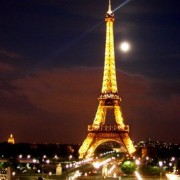 Marseille

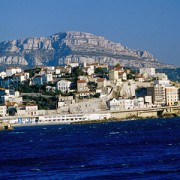 Xét về mặt diện tích, Marseille là thành phố lớn thứ hai của Pháp, rộng gấp 2,5 lần thủ đô Paris, đồng thời đây cũng là một trong những thành phố cổ nhất châu Âu. Thành phố cảng Marseille nằm ở vùng Provence-Alpes-Côte d’Azur, giáp bờ biển Địa Trung Hải ở phía Tây, đường bờ biển phía Bắc và được bao bọc bởi dãy núi ở phía Nam. Thành phố cảng nhưng địa hình chủ yếu lại là đồi núi, đặc điểm này làm cho Marseille có những cảnh sắc thiên nhiên độc đáo mà ít nơi nào có được.
Cannes

Những ai yêu thích “nghệ thuật thứ bảy” đều biết đến Liên hoan phim Cannes với những giải thưởng danh giá trong lĩnh vực điện ảnh, Liên hoan phim này lấy tên theo nơi mà nó diễn ra hàng năm – thành phố Cannes nằm ở vùng Provence-Alpes-Côte d’Azur, dọc bờ biển phía Nam nước Pháp. Thành phố biển thơ mộng này là nơi diễn ra nhiều lễ hội lớn tầm cỡ quốc tế nên nơi đây hầu như náo nhiệt quanh năm. Đằng sau một thành phố Cannes hiện đại, sầm uất là khu phố cổ chạy vòng quanh triền đồi Suquet tĩnh lặng, trầm mặc, tạo nên cho thành phố một vẻ đẹp trái ngược đầy thú vị.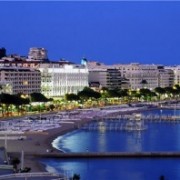 VĂN HÓA PHÁPLà một trong những cái nôi văn hóa của châu Âu, nền văn hóa Pháp được xây dựng và phát triển qua hàng ngàn năm cùng với dòng phát triển lịch sử đất nước từ hàng trăm năm trước Công Nguyên. Văn hóa Pháp đã tồn tại song song với các thời kì phát triển rực rỡ nhất, mang tính “cột mốc” của nền văn hóa nhân loại: thời kì La Mã cổ đại, thời kì phong kiến trung đại và thời kì Phục Hưng, cho đến cuộc cách mạng tư sản vào thời kì hiện đại. Nền văn hóa đồ sộ, độc đáo này vẫn tiếp tục được người Pháp bảo tồn và gìn giữ cẩn thận. Đến Pháp để thưởng thức nhiều công trình kiến trúc, nghệ thuật, văn học cổ đại tồn tại ngay trong lòng đất nước hiện đại bậc nhất của châu Âu.Trung tâm văn học – nghệ thuật của châu ÂuThừa hưởng nhiều tinh hoa từ nền văn minh Hy Lạp – La Mã cổ đại, nền văn học – nghệ thuật Pháp thật sự phát triển và mang dấu ấn riêng từ khoảng thế kỉ XIX và phát triển rực rỡ nhất vào đầu thế kỉ XIX. Những tác phẩm văn học Pháp phản ánh tâm tư, hiện thực xã hội Pháp trong từng giai đoạn, từ đó vẽ nên bức tranh toàn cảnh của xã hội châu Âu, như: Thằng gù nhà thờ Đức Bà, Ba chàng lính ngự lâm, Đỏ và đen, tấn trò đời. Ngoài ra, nghệ thuật Pháp còn phát triển mạnh mẽ trong lĩnh vực hội họa, điêu khắc, âm nhạc; chỉ trong thời kì Khai sáng, ở Pháp đã có hơn 200 tên tuổi được UNESCO công nhận là danh nhân văn hóa thế giới, tiêu biểu như Victor Hugo, Balzac, Claude Debussy, Bartholdi,…Kiến trúc PhápTừ nửa sau thế kỉ XII, một kiẻu kiến trúc mới gọi là kiến trúc Gothic xuất hiện ở miền Bắc nước Pháp và sau đó được áp dụng rộng rãi ở các nước Tây Âu. Đặc điểm của lối kiến trúc này là vòm cửa nhọn, mái nhọn, cửa sổ lớn và nhiều màu để có nhiều ánh sáng bên trong, bên ngoài có tháp cao vút, trước cửa lại được trang trí bằng nhiều bức phù điêu sinh động. Hàng trăm lâu đài, thành trì, những dãy nhà cổ tại Pháp đều mang dáng vẻ đặc biệt và tồn tại song song cùng những công trình đồ sộ, tiêu biểu cho cả nền kiến trúc hiện đại của nhân loại như tháp Eiffel, đại lộ Champs Elyseés, Cung Lễ hội và Đại hội - nơi diễn ra các sự kiện văn hóa thế giới.Marianne – Biểu tượng của nước PhápBiểu tượng Marianne hiện diện khắp nơi trên nước Pháp và còn được đặt nơi trang trọng trong các đại sảnh lớn hay ở tòa án. Đây được xem là biểu tượng nổi bật nhất của Cộng hòa Pháp. Marianne là hình ảnh bán thân của một người phụ nữ, cô còn thường được đội chiếc mũ Phrygian – biểu tượng tự do của những người cách mạng ở miền Nam. Ngày nay, những diễn viên nữ nổi tiếng ở Pháp cũng được trao danh hiệu Marianne. Ngoài ra, ta còn có thể bắt gặp biểu tượng người phụ nữ này trên các đồ vật hàng ngày và được khắc trên cả tem và tiền xu.Pháp – đất nước hào hoaNổi tiếng với nhiều nhãn hiệu thời trang, mỹ phẩm, nước hoa và đồ trang sức, người dân Pháp xem ra rất chú trọng diện mạo bên ngoài của mình. Có vẻ hơi “phong kiến” một chút nhưng người Pháp vẫn thích mặc quần vải hoặc jean với áo màu nhã hơn là các kiểu áo model “rách”, hở hang. Thêm vào đó, du khách có thể cảm thấy hơi khách sáo nhưng lịch sự, nhã nhặn, lễ độ trong giao tiếp là đặc điểm của đa số người dân nơi đây. Từ cảnh sắc thiên nhiên, các khu vui chơi giải trí, dịch vụ cho đến con người nơi đây đều toát ra một vẻ thật lãng mạn, quý phái, làm bất kì ai từng đặt chân đến đất nước này cũng cảm thấy say mê.ẨM THỰC PHÁPẨm thực Pháp nổi tiếng khắp nơi với các món ăn được chế biến lạ mắt, lạ miệng, kết hợp độc đáo rượu vào chế biến và thưởng thức các món ăn, góp phần làm đậm đà thêm hương vị của các món ăn Pháp. Người Pháp rất sành ăn và đặc biệt cẩn trọng trong việc ăn uống, trong cách chế biến và chi tiết đến cả tư thế ngồi sao cho thoải mái và có nghệ thuật. Trước khi ăn, bao giờ người Pháp cũng phải rửa tay như một thông lệ bắt buộc. Người Pháp trong lúc ăn rất kỵ nhai có tiếng kêu và đặc biệt điều cấm kỵ là sau khi ăn xong xỉa răng và ợ trước mặt người khác. Có thể nói phong cách ăn uống của người Pháp là cả một nghệ thuật đặc sắc.Rượu PhápNước Pháp là một trong những quốc gia Châu Âu có lịch sử lâu đời nhất về sản xuất rượu nho. Rượu vang Pháp nổi tiếng khắp thế giới với tên tuổi của các loại rượu  tuyệt hảo, xuất xứ từ các vùng sản xuất rượu lâu đời như Bordeaux, Burgundy,  Alsace, Provence hay Thung lũng sông Rhône. Mỗi loại rượu được sản xuất tùy theo đặc điểm khí hậu của từng vùng, theo từng chủng loại nho, từng công thức chế biến, lưu trữ rượu riêng biệt và trong đó có cả sự nâng niu, chăm chút của những người sản xuất rượu. Chính những yếu tố đó tạo nên sự khác biệt nổi bật của rượu nho nước Pháp. Foie gras – gan ngỗng béoFoie Gras là một món ăn đặc biệt của ẩm thực nước Pháp, được chế biến từ gan ngỗng, hoặc gan vịt hảo hạng. Gan ngỗng cắt thành những miếng vuông nhỏ, áo một lớp bột mỏng bên ngoài và đem chiên sơ trong vòng vài phút. Việc chiên gan béo đòi hỏi đầu bếp phải thực sự khéo léo vì nếu lửa non sẽ khiến gan bị bở, lửa già thì gan sẽ bị khét và tứa dầu. Món gan ngỗng béo thường được dùng kèm với các món ngọt như các món mứt hay nước sốt ngọt để làm bật lên vị ngon, béo của gan ngỗng. Đặc biệt, người dân Pháp thường dùng Foie Gras với rượu Sauterne – một loại rượu vang trắng làm từ nho.Món tráng miệngSẽ thật thiếu sót nếu như bỏ lỡ những món tráng miệng tuyệt vời khi đến Pháp. Các món tráng miệng của Pháp rất đa dạng với nhiều hương vị khác nhau được làm từ trái cây, vani, chocolate, … Thực khách sẽ không thể quên hương vị bánh Crêpes nhân dâu được làm từ bột bánh mì đen nổi tiếng của vùng Bretagne, bánh táo nướng vùng Normandie, hay các loại sobert – một dạng kem đá làm từ hỗn hợp đường, nước, trái cây lạnh và bánh trái cây nướng đặc trưng của miền Nam nước Pháp. Thật thoải mái khi được thưởng thức hương vị tự nhiên bên trong các món tráng miệng Pháp sau một bữa ăn thú vị.Bánh mì PhápỞ Pháp, bánh mì được dùng phổ biến trong các bữa ăn hàng ngày. Nhắc đến bánh mì Pháp, người ta thường nghĩ ngay đến bánh mì Baguette – một loại bánh mì dài, và có vỏ giòn. Bánh mì Baguette thường được dùng kèm với paté, sốt mayonnaise hay với một ly sô-cô-la nóng vào buổi điểm tâm sáng, hoặc với một ít pho mát và một ly rượu vang cho một bữa tối đơn giản. Tuy nhiều nơi đều gọi chung bánh mì Pháp là Baguette, nhưng khi đến Pháp, bạn sẽ được biết thêm nhiều hơn về các loại bánh mì Pháp khác như bánh mì Bâtard, bánh mì Flute, bánh mì Ficelle, bánh Brioche. Sườn cừu nướngCùng với khoai tây, sốt cherry anh đào và  một ít rượu Porto, món sườn cừu nướng kiểu Pháp luôn khiến cho thực khách khó quên bởi hưởng vị độc đáo của nó. Sườn cừu sau khi sơ chế, ướp gia vị, đem rán đến độ chín vừa ý. Khoai tây luộc chín và nghiền nhỏ, đóng thành khuôn và được bày giữa đĩa ăn. Nước sốt thơm lừng với một chút mùi vị của hành tây thái nhỏ, mùi thơm thanh của cherry anh đào tươi. Điểm đặc biệt trong món sườn cừu nướng Pháp chính là sự hòa quyện trong nước sốt vị ngọt thú vị của rượu Porto, một loại rượu ngọt của Pháp.Phô maiPháp được xem là quốc gia tiêu thụ phô mai lớn nhất thế giới. Ở Pháp, có hơn 500 loại phô mai có mùi vị khác nhau, chủ yếu được làm từ sữa bò, cừu và dê. Phô mai xanh vùng Roquefort trứ danh với mùi hương khá nồng nhưng dễ gây nghiền. Phô mai Saint – Nectaire lâu đời làm từ sữa bò tươi vùng Auvergne. Phô mai Camembert có vị béo của sữa và mùi thơm của trái cây. Được áo bằng một lớp vụn bánh mì hay miếng thịt muối mặn, phô mai sữa dê Chevre Chaud đem đến cho thực khách mùi vị phô mai kinh điển nhưng độc đáo. Và còn rất nhiều loại phô mai khác nữa.Hàu sốngHàu sống, còn gọi là huître, là món ăn rất được ưa thích tại Pháp. Hàu là loại hải sản có giá trị dinh dưỡng cao, chứa nhiều protein, vitamin, sắt và các vi chất dinh dưỡng khác. Hàu sau khi khui vỏ, vắt chanh vào ăn sống hoặc pha với giấm ngâm hành hương hay cầu kỳ hơn với một ít ớt bột và vài giọt nước cốt quýt hoặc cam sành. Đặc biệt, khi đến với vùng Bretagne, bạn sẽ có dịp thưởng thức món hàu Cancale nổi tiếng, thịt hàu Cancale dày và khi ăn dậy lên mùi mặn của muối iốt,  khi ăn xong đọng lại dư vị thơm ngon đặc biệt của hạt dẻ noisette.THAM QUAN NƠI NÀO?Từng vùng trên nước Pháp xinh đẹp, thơ mộng và tráng lệ đều có những điểm tham quan thú vị, hứa hẹn nhiều điều bất ngờ dành cho du khách. Những ai một lần đặt chân đến Pháp đều ước chi một ngày có hơn 24 tiếng để họ có thể đi tận sâu vào từng ngõ ngách của đất nước diễm lệ này.Paris

Paris – thủ đô của nước Pháp qua nhiều thế kỉ – một trong những thành phố hiện đại và tráng lệ nhất trên thế giới, nhưng đồng thời thành phố này vẫn còn giữ được những nét cổ kính, nguy nga của những công trình để lại từ thời xa xưa.Tháp Eiffel (La Tour Eiffel)Tháp Eiffel nằm ở công viên Champ-de-Mars bên cạnh sông Seine, ngay trung tâm thành phố Paris. Với kiến trúc độc đáo và được xem là thành tựu vĩ đại của khoa học kĩ thuật, từ trăm năm nay, tháp Eiffel đã trở thành biểu tượng của nước Pháp và của “kinh đô ánh sáng” Paris. Ngọn tháp cao 325 mét này hiện vẫn là tháp cao nhất thế giới, hàng năm thu hút hơn 5 triệu khách du lịch ghé thăm. Tháp mở cửa mỗi ngày từ 9:30 đến 23:45, mùa hè từ 9:00 đến 00:45. Giá vé hiện nay cho người lớn là 4.80 Euro (tầng 1), 7.80 Euro (tầng 2) và 12 Euro (tầng 3) đi bằng thang máy. Trẻ em (3 đến 11 tuổi) là 2.50, 4.30 và 6.70 Euro, dưới 3 tuổi miễn phí.Khải Hoàn Môn (Arc de Triomphe)Là một trong những công trình lịch sử của Pháp, Khải Hoàn Môn nằm ở giữa quảng trường Étoile, cuối đại lộ Champs_Elyseés. Đây cũng là nơi thu hút nhiều khách du lịch của Paris và là nơi diễn ra các lễ hội hay sự kiện ăn mừng chiến thắng các giải thể thao lớn. Trên cổng có những bức phù điêu và tượng độc đáo, ngay dưới chân cổng là mộ của chiến sĩ vô danh từ Thế chiến thứ nhất. Đến thăm Khải Hoàn Môn, ngoài thưởng thức nghệ thuật kiến trúc độc đáo, du khách còn có thể cảm nhận được những chiến tích oai hùng, lừng lẫy của Napoleon qua bảng khắc miêu tả các trận đánh và tên các vị tướng của ông.
Nhà thờ Đức Bà (Cathédrale de Notre Dame)Nhà thờ Đức Bà là một công trình tiêu biểu cho lối kiến trúc Gothic của Pháp, nằm ngay giữa dòng sông Seine, trên đảo Ile de Cité. Khi đến đây, ngoài vẻ thanh thản cảm nhận được từ một thánh đường của tôn giáo, du khách còn được tận mắt chiêm ngưỡng vẻ đẹp của một công trình vĩ đại từ thời Trung đại. Khi đến tham quan nơi đây, du khách nên ăn mặc lịch sự để tỏ lòng tôn kính. Nhà thờ mở cửa mỗi ngày từ 8:00 đến 18:45 (đến 19:45 trong ngày thứ bảy và chủ nhật), và không tính phí tham quan. Ngoài tham quan, du khách theo đạo Thiên Chúa cũng có thể dự thánh lễ tại nhà nhờ. Bảo tàng Louvre (Palais du Louvre)Louvre là một bảo tàng nghệ thuật và lịch sử, nằm ở trung tâm thành phố, bên bờ sông Seine. Louvre vốn là một pháo đài được vua Philippe Auguste cho xây dựng vào năm 1190. Thời kỳ Cách mạng Pháp, cung điện trở thành bảo tàng, mở cửa ngày 10 tháng 8 năm 1793. Ngày nay, Louvre là một trong những bảo tàng nổi tiếng nhất thế giới, nơi trưng bày các hiện vật về những nền văn minh cổ, nghệ thuật Hồi giáo và nghệ thuật châu Âu từ thế kỷ 13 cho tới giữa thế kỷ 19. Bảo tàng mở cửa từ 9:00 đến 18:00 mỗi ngày (đến 22:00 vào thứ tư và thứ sáu), trừ Thứ ba và các ngày lễ: 1/1, 11/11, 25/12.Đại lộ Champs ElyseésĐại lộ Champs-Élysées là một đại lộ lớn và nổi tiếng của thành phố Paris. Nối hai quảng trường Concorde và Étoile, vị trí của Khải Hoàn Môn, Champs-Élysées là một trong những địa điểm thu hút du khách nhất của thành phố với nhiều cửa hàng, quán cà phê, rạp chiếu phim…. Đại lộ cũng là nơi tổ chức các sự kiện, lễ hội quan trọng của Paris, như Duyệt binh ngày 14 tháng 7, chặng cuối của cuộc đua xe đạp Tour de France, địa điểm các cuộc ăn mừng, chào đón năm mới.,, Buổi tối, vào các dịp lễ, những dãy đèn dọc đường đi làm cho đại lộ Champs Elyseés rực sáng với muôn màu muôn sắc.Nhà thờ Thánh TâmNhà thờ Thánh Tâm (Sacré-Cœur) là một nhà thờ Thiên Chúa giáo nổi tiếng của Paris, nằm trên đỉnh đồi Montmartre. Nhà thờ được xây dựng vào cuối thế kỷ 19, dành cho trái tim của Chúa. Sacré-Cœur có nghĩa là trái tim thiêng liêng, hay Thánh tâm. Ngày nay, Sacré-Cœur là một nhà thờ quan trọng và một trong những địa điểm thu hút du khách nhất của thành phố Paris. Phía trước nhà thờ, một điểm có thể nhìn toàn cảnh thành phố Paris, các kính viễn vọng được lắp đặt dành cho du khách. Bên cạnh Sacré-Cœur, quảng trường nhỏ Tertre là nơi các họa sĩ vẽ chân dung và biếm họa cho du khách. Nơi đây cũng tập trung nhiều nhà hàng, quán cà phê và Không gian Dalí, trưng bày các tác phẩm của Salvador Dali.Cung điện VersailleCung điện Versailles hay đơn giản là Versailles là nơi ở của các vua Pháp Louis XIII, Louis XIV, Louis XV và Louis XVI. Nằm ở phía Tây của Paris tại thành phố Versailles, lâu đài Versailles là biểu tượng của quyền lực tối thượng của các triều đại phong kiến Pháp với một diện tích và các công trình kiến trúc cực kì đồ sộ và lộng lẫy. Cung điện mở cửa từ thứ 3 đến chủ nhật hàng tuần, trừ những ngày lễ quốc gia của Pháp. Giờ mở cửa: 9:00 đến 18:30 (từ tháng 5 đến tháng 9), và 9:00 đến 17:30 (từ tháng 10 đến tháng 4).MarseilleMarseille được xem là thành phố hải cảng xưa nhất, lớn nhất và đồng thời là một trung tâm công nghiệp, thương mại lớn của nước Pháp. Những dãy núi đá vôi trắng xóa, những làn sóng nước xanh mát, những du thuyền neo đậu sát bờ và những cánh diều phấp phới đủ màu sắc bay trên bãi, tất cả thiên nhiên hòa quyện với nhau, ưu ái ban tặng cho Marseille  một vị thế tuyệt vời, thú vị và nhiều màu sắc.Hải cảng Vieux PortLà cảng biển nổi tiếng của thành phố Marseille, hải cảng Vieux Port xinh đẹp và cuốn hút bởi những đại lộ tráng lệ, những tòa kiến trúc nguy nga, những nhà thờ cổ kính xen lẫn với các cửa hàng thời trang xa hoa, lộng lẫy. Ngày nay, Vieux Port không còn là cảng công nghiệp nữa mà nơi này đã trở thành bến thuyền tấp nập, mỗi năm đón hàng trăm lượt khách du lịch ghé thăm. Từ nhà ga Gare Saint Charles Marseille, đi tàu điện ngầm Metro 1 với giá vé một lượt là 1,7 Euro mua tại quầy bán vé hay tại các máy bán tự động, du khách sẽ tới được ngay cảng biển Vieux Port thơ mộng.Nhà thờ Notre Dame de la GardeTọa lạc trên ngọn đồi cao gần 162m, nhà thờ Notre Dame de la Garde là một trong những biểu tượng của thành phố Marseille. Nhà thờ được hoàn thành vào năm 1853. Điểm nổi bật trong tổng thể kiến trúc thánh đường uy nghiêm này chính là bức tượng Đức Mẹ bồng chúa Jesus (Bonne Mère) được dát vàng trên đỉnh Tháp Chuông. Bức tượng Bonne Mère được nhiều người dân thành phố là thần hộ mệnh vì tin rằng Đức Mẹ linh thiêng sẽ che chở cho họ. Đến với nhà thờ, du khách sẽ có được khoảng lặng trong một bầu không khí thanh tĩnh và nghiêm trang. Đồng thời, du khách còn có thể ngắm nhìn toàn cảnh Marseille từ sân nhà thờ Notre Dame de la Garde.“Lâu đài nước” Palais LongchampsĐược xây dựng xong vào năm 1862 bởi kiến trúc sư Henri Espérandieu – kiến trúc sư xây dựng nhà thờ Notre Dame de la Garde, Palais Longchamps là sản phẩm nghệ thuật tôn vinh nguồn nước, ca ngợi con kênh đào dẫn nước từ sông Durance vào thành phố Marseille. Hàng cột hoành tráng chạy thành vòng bán nguyệt bao quanh bên ngoài một đài phun nước đồ sộ với những trang trí điêu khắc ấn tượng và tỉ mỉ, xung quanh là vườn bông đầy màu sắc, Palais Longchamps chắc hẳn sẽ làm say đắm bất kỳ ai đến và chiêm ngưỡng công trình nghệ thuật đặc sắc này.Dinh thự Palais du PharoDinh thự Palais du Pharo được kiến trúc sư Lefuel của Napoleon Đệ Tam thiết kế xây dựng trên khu đồi nằm ngay sát biển mang tên Pharo tại Marseille. Nhưng dinh thự này lại không được chủ nhân của nó ưa chuộng và rất hiếm khi sử dụng để rồi sau đó khi Napoleon Đệ Tam qua đời thì nơi này được xung công và và tặng cho thành phố. Cho tới ngày nay, dinh thự Palais du Pharo có một công viên, thính đường và nhiều phòng hội họp. Mỗi năm dinh thự này thu hút hàng chục ngàn người đến tham quan bởi lối kiến trúc cũng như vị trí độc đáo và vẻ đẹp của nó.Cannes
Cannes – thành phố biển thơ mộng, gắn liền với Liên hoan phim Cannes nổi tiếng thế giới.Cung Lễ hội và Đại hội (Palais des Festivals et des Congrès)Cung Lễ hội và Đại hội được xây dựng vào năm 1949, nhằm mục đích đăng cai tổ chức Liên hoan Phim hàng năm bắt đầu từ 1946, thường gọi là Liên hoan phim Cannes. Trước đây, tòa nhà này nằm trên đại lộ La Croisette, ngay vị trí của dinh thự Palais Stéphanie ngày nay. Đến năm 1979, chính quyền thành phố Cannes quyết định cho xây mới lại tòa nhà Cung Lễ hội và Đại hội trên nền cũ của sòng bạc thành phố. Tòa nhà được xây dựng bởi hai kiến trúc sư Bennett và Druet, và hoàn tất vào tháng 12/ 1982 với diện tích rộng 10.000 m2. Tọa lạc tại số 1 đại lộ La Croisette, Cung Lễ hội và Đại hội là nơi tổ chức nhiều sự kiện nghệ thuật, triển lãm và lễ hội.Khu phố cổ trên đồi SuquetLa Suquet là một khu phố cổ nằm chung quanh ngọn đồi Suquet, thành phố Cannes. Được xây dựng trên nền của một doanh trại quân đội cũ, La Suquet là điểm cao nhất ở Cannes. Trái ngược với sự náo nhiệt, hiện đại của vùng ven biển thành phố, khu phố cổ này rất yên tĩnh và bình lặng. Ở đây, du khách sẽ có dịp thưởng lãm những kiến trúc cổ như tháp canh Lord’s Tower thế kỷ 14 hay nhà thờ Thánh Anne với dấu ấn kiến trúc thế kỷ 12 và loài hoa Mimosa rực rỡ, biểu tượng của thành phố Cannes. Từ La Suquet, du khách có thể ngắm nhìn toàn cảnh thành phố Cannes xinh đẹp, đặc biệt là trong những ngày hè. 6. Con ngườiBan đầu có thể du khách sẽ cảm thấy người Pháp hơi lạnh lùng và khách sáo, nhưng thật ra nếu bạn cởi mở với họ, họ cũng sẽ lập tức vui vẻ đáp chuyện cùng bạn. Họ thích tìm hiểu về các dân tộc khác mình và ngược lại, nếu bạn gặp khó khăn gì hay muốn tìm hiểu thêm về nước Pháp, cứ mạnh dạn hỏi thăm những người xung quanh, họ sẽ không ngần ngại giải đáp.Người Pháp cũng rất chú trọng lễ nghi và phép lịch sự, một nụ cười thân thiện luôn nở trên môi, câu chào “bonjour Madame/Monsieur” ở cửa miệng sẽ không bao giờ thừa nếu bạn muốn có được cảm tình đầu tiên của người dân nơi đây. Đồng thời du khách cũng nên nhớ không làm ồn ở nơi công cộng, đối với người Pháp như thế là bất lịch sự. Và tại Pháp cũng có luật cấm hút thuốc nơi công cộng, nếu vi phạm và bị bắt gặp sẽ bị phạt đến 68 Euro.7. Văn hóa kinh doanhTập quán kinh doanhKhông ngạc nhiên khi ở một nước nổi tiếng về công nghiệp thời trang thì cách ăn mặc là rất quan trọng trong kinh doanh. Đối với nam giới, trang phục công sở và đồng phục công ty theo nghi thức gồm com lê và cà vạt. Tuy nhiên đối với phụ nữ thì có thể mặc áo sơ mi thời trang. Nhìn chung khi kinh doanh ở Pháp nên biết:Đặc điểm quan trọng trong ứng xử của các doanh nghiệp Pháp là tính lịch sự và nghi thức Mặc dù rất nhiều người kinh doanh ở Pháp nói tiếng Anh, nhưng sẽ thuận lợi hơn rất nhiều nếu có thể trao đổi bằng tiếng Pháp khi giao dịch Phải chắc chắn người mà mình sẽ giao dịch là một người thành thạo tiếng Anh hoặc là phải có người phiên dịch. Người Pháp rất trịnh trọng trong giao dịch và nhìn chung không chấp nhận sự tiếp cận cứng nhắc Chức danh (Tiến sĩ, Giáo sư...) nên dùng cả trong thư từ và trong các cuộc gặp mặt trực tiếp – liên hệ công việc không chỉ giới thiệu bình thường họ tên cơ bản. Bắt tay và chào hỏi là tập tục khi gặp gỡ, khi vào hay khi rời cuộc họp. Hợp đồng nên chặt chẽ, kỹ lưỡng và ngắn gọn. Không xếp lịch  các cuộc họp công việc vào tháng 8 (thời gian nghỉ hè) hoặc các ngày lễ. Tôn trọng lịch hẹn gặp là rất quan trọng, kèm theo việc nhắc nhở bằng thư hoặc fax Bữa trưa là một phần trong ngày và thảo luận công việc trong suốt bữa ăn là phổ biến.Một số phong tục, tập quán khác cần lưu ý:Luôn lịch sự, thường xuyên nói làm ơn và cám ơn nhiều bằng tiếng PhápCố gắng nói một vài từ tiếng PhápKhông nên hét lên để cố gắng làm cho một ai đó hiểu mìnhBày tỏ sự tôn trọng khi vào và rời khỏi cửa hàngKhông nên buồn khi ai đó không mỉm cười lại với bạnHãy bắt tay tất cả mọi người nhưng nhớ một điều rằng (hôn lên má, 2 lần nếu ở Pari, 3 lần ở các khu vực khác) chỉ áp dụng hình thức hôn với người mà mình quen biếtThuật ngữ “madam”, “mademmoiselle” và “monsieur” được sử dụng rộng rãi hơn nhiều so với các từ tương đương bằng tiếng Anh. Ngôi thứ hai trong tiếng Pháp có dạng “vous” và “tu”Về khía cạnh công việc, nên luôn luôn sử dụng dạng lịch sự “vous” hơn là “tu” Nên tới đúng giờ đối với các cuộc gặp mặt bàn công việc hoặc nếu bạn đặt trước chỗ ở một nhà hàng. Nhưng trường hợp bạn được mời dự bữa tối, nên đến muộn để tỏ phép lịch sự nhưng không nên quá muộn - khoảng 8:30 tối nếu được mời lúc 8 giờ tối - và nên mang theo hoa để tặng bà chủ nhàNgười Pháp thường ăn mặc lịch sự nhưng không quá trang trọng. II. TÌNH HÌNH KINH TẾ1. Tổng quanCác nền kinh tế Pháp đa dạng hóa trên tất cả các lĩnh vực.Chính phủ đã một phần hoặc hoàn toàn tư nhân hóa nhiều công ty lớn, bao gồm Air France, France Telecom, Renault, và Thales.Tuy nhiên, Chính phủ vẫn duy trì một sự hiện diện mạnh mẽ ở một số lĩnh vực, đặc biệt là năng lượng, giao thông công cộng, và các ngành công nghiệp quốc phòng. Với hơn 84 triệu khách du lịch nước ngoài mỗi năm, Pháp là quốc gia thu hút nhiều du khách nhất trên thế giới. Các nhà lãnh đạo của Pháp vẫn cam kết theo đuổi chủ nghĩa tư bản, trong đó họ duy trì công bằng xã hội bằng pháp luật, chính sách thuế, và chi tiêu xã hội để giảm nhẹ sự bất bình đẳng kinh tế. Kể từ khi gia nhập văn phòng vào tháng 5 năm 2017, Tổng thống Emmanuel MACRON đã đưa ra một loạt các cải cách kinh tế để cải thiện khả năng cạnh tranh và thúc đẩy tăng trưởng kinh tế. Tổng thống MACRON đã vận động cải cách mã lao động của Pháp và cuối năm 2017 đã thực hiện một loạt các cải cách để tăng tính linh hoạt trong thị trường lao động bằng cách giúp các công ty thuê và dễ dàng hơn và đơn giản hóa các cuộc đàm phán giữa nhà tuyển dụng và nhân viên. Ngoài cải cách lao động, ngân sách đề xuất của Tổng thống MACRON cắt giảm chi tiêu công, thuế và các khoản đóng góp an sinh xã hội để thúc đẩy đầu tư tư nhân và tăng sức mua. Chính phủ có kế hoạch giảm dần thuế suất doanh nghiệp cho các doanh nghiệp từ 33,3% xuống 25% vào năm 2022.Tăng trưởng dự kiến sẽ ở mức vừa phải trong thời gian tới, đạt 1,3% trong năm 2019 và dự kiến 1,4% vào năm 2020, sau khi chậm lại vào năm ngoái nhờ vào tốc độ tăng trưởng toàn cầu và giảm tốc độ. Thị trường lao động tiếp tục cải thiện, với việc tạo việc làm mạnh mẽ dẫn đến giảm tỷ lệ thất nghiệp. Lạm phát tăng đột biến vào năm 2018 do giá dầu tăng và tăng thuế nhưng kể từ đó đã được kiểm duyệt và dự kiến sẽ đạt 1,2% trong năm nay. Thâm hụt ngân sách giảm xuống 2,5% GDP vào cuối năm 2018, trong khi nợ công tiếp tục duy trì ở mức cao, khoảng 98% GDP.Năm 2018, chính phủ đã cải tổ đào tạo nghề và phát triển nghề nghiệp để thúc đẩy sự tham gia của thị trường lao động, đặc biệt là đối với lao động có trình độ thấp, sau khi cải cách thuế lao động và mã lao động chính được ban hành trong năm đầu tiên tại văn phòng. Cải cách môi trường kinh doanh gần đây cũng đã được ban hành, điều này sẽ thúc đẩy cạnh tranh, đổi mới và tăng trưởng năng suất. Về chính sách tài khóa, chính phủ đang cung cấp giảm thuế đáng kể để tăng sức mua của các hộ gia đình. Một số khoản tiết kiệm chi tiêu dự kiến sẽ xuất hiện trong bối cảnh cải cách theo kế hoạch của nền công vụ, lương hưu và trợ cấp thất nghiệp. Đối với lĩnh vực tài chính, để giải quyết sự gia tăng rủi ro hệ thống từ đòn bẩy của công ty, chính quyền đã tăng thêm bộ đệm vốn đối nghịch, sau khi kích hoạt nó vào năm 2018, cùng với việc giảm giới hạn tiếp xúc lớn của các ngân hàng đối với các công ty nợ lớn.2. Các ngành kinh tế mũi nhọn:Pháp giàu quặng sắt, than, bô xít, potate, với 2/3 diện tích là đồng bằng và cao nguyên, đất đai phì nhiêu, khí hậu ôn đới, rất thuận lợi cho canh tác, chăn nuôi. Pháp thiếu nhiên liệu, hầu như phải nhập toàn bộ nhu cầu về dầu lửa, khoảng 70-80 triệu tấn/năm. Ngoài khai thác than (16-18 triệu tấn/năm), Pháp đẩy mạnh sản xuất năng lượng nguyên tử, hiện đã chiếm 75% sản xuất điện của Pháp nhằm giảm bớt lệ thuộc vào sự biến động của thị trường nhiên liệu.Các ngành công nghiệp và dịch vụ mũi nhọn:- Chế tạo cơ khí, nhất là sản xuất ôtô (thứ 4 thế giới với các công ty như PSA Peugeot-Citroen, Renault, Michelin). - Hàng không (thứ 3 thế giới với các công ty lớn như EADS, Ariane space, Airbus, Dassault Aviation)- Năng lượng (Total, Areva, EDF, GDF Suez)- Thiết bị giao thông vận tải (Alstom, Vinci)- Vật liệu xây dựng, thiết bị (Lafarge, Pechiney, Saint Gobain)- Viễn thông (Alcatel, France Telecom, Bouygues)- Công nghiệp dược (thứ 5 thế giới, Rhone-Poulenc, Sanofi-Aventis)- Mỹ phẩm và thời trang cao cấp (Oréal, LVMH)- Dịch vụ của Pháp rất phát triển trong hệ thống tài chính ngân hàng (Dexia, Credit Agricole, Société générale, BNP Paribas), bảo hiểm (AXA), thông tin truyền thông (Vivendi, Canal Plus, Lagardère SCA), lĩnh vực phân phối (Carrefour)- Lượng khách du lịch tới Pháp đứng hàng đầu thế giới, thu hút 83 triệu lượt khách (2016). Nông nghiệp: Pháp là nước đứng đầu châu Âu về sản xuất và xuất khẩu nông sản. Tuy chỉ có 6% lao động làm việc trong nông nghiệp, hàng năm Pháp xuất siêu khoảng 6,6 tỷ USD hàng nông sản gồm lúa mì, rượu nho, các sản phẩm thịt và sữa. Năng suất lao động nông nghiệp cao, công nghiệp chế biến thực phẩm rất phát triển chiếm 5% GDPCác ngành công nghiệp mũi nhọn: Pháp đang đứng đầu thế giới về các lò phản ứng hạt nhân tái sinh và phóng vệ tinh thương mại, thứ nhì về công nghệ khai thác dầu khí ngoài khơi, thứ ba về công nghiệp vũ trụ. Tài năng thiết kế của người Pháp còn được thể hiện trong việc chế tạo tầu hoả cao tốc, thiết bị điện phức tạp, tên lửa, vệ tinh viễn thông, máy bay (siêu thanh Concorde, Airbus, Caravelle, Mystère, Mirage).Các hãng Renault và PSA Peugeot Citroën là những nhà sản xuất ôtô hàng đầu thế giới và đang chiếm 24% thị phần Châu Âu.Các sản phẩm tiêu dùng nổi tiếng thế giới của Pháp thường được nhắc đến như nước hoa Chanel, rượu vang Bordeaux, săm lốp Michelin, đồ sứ Limoges, đồ làm bếp Moulinex... Dịch vụ: Dịch vụ của Pháp rất phát triển trong hệ thống tài chính và ngân hàng.
Pháp còn là nước có nguồn lãi về du lịch đứng hàng đầu thế giới.Ngành dịch vụ của Pháp đóng góp khoảng 79% tổng sản phẩm quốc nội (2015).3. Các chỉ số kinh tếTổng sản phẩm quốc nội của Pháp tăng 1,3% trong năm 2019 so với năm ngoái. Tỷ lệ này thấp hơn 0.4% so với con số 1,7% được công bố năm 2018.Con số GDP năm 2019 là 2.708.067 triệu USD, khiến Pháp đứng thứ 6 trong bảng xếp hạng GDP của 196 quốc gia. GDP bình quân đầu người của Pháp năm 2019 là 41.760 đô la, thấp hơn so với năm 2018, là 42.953 đô la. Để xem sự phát triển của GDP bình quân đầu người, thật thú vị khi nhìn lại một vài năm và so sánh những dữ liệu này với dữ liệu của năm 2009 khi GDP bình quân đầu người ở Pháp là 43.191 đô la.Nếu chúng ta đặt hàng các quốc gia theo GDP bình quân đầu người của họ, Pháp có vị trí tốt về mức sống của dân số, đứng thứ 24 trong số 196 quốc gia có GDP trên thế giới.4. Các chính sách thu hút đầu tư nước ngoài, XNK, thuế v…vMôi trường đầu tư Chính phủ Pháp đặt ưu tiên hàng đầu trong việc đảm bảo một môi trường đầu tư hấp dẫn cho các nhà đầu tư nước ngoài. Các nguyên tắc đầu tư của Pháp đơn giản và có nhiều khuyến khích về tài chính cho các nhà đầu tư nước ngoài. Cơ quan đầu tư quốc tế của Pháp (IFA) quản lý công tác xúc tiến đầu tư ở Pháp.Các nhà đầu tư nước ngoài rất quan tâm đầu tư vào Pháp vì nước này có nhiều sức hút như lực lượng lao động hiệu quả và có tay nghề cao; vị trí trung tâm của Châu Âu; dịch vụ, nguồn vốn và hàng hoá đã có tầm quan trọng ngày càng lớn hơn; cơ sở hạ tầng tốt và một xã hội theo hướng ứng dụng công nghệ cao. Mặc dù có những thuận lợi nêu trên nhưng tại Pháp vẫn tồn tại một số những điều khiến Mỹ và nhiều công ty nước ngoài còn tỏ ra e dè đối với việc đầu tư vào Pháp. Đó là mức lương và thuế thu nhập cao, quy tắc lan tràn của các thị trường lao động và sản phẩm, thái độ thiếu tích cực với các nhà đầu tư nước ngoài...Tình hình đầu tư nước ngoài vào và ra nước ngoài của PhápHơn thập kỷ qua Pháp là quốc gia đầu tư  ra nước ngoài lớn nhất thế giới. Vậy nên không có gì ngạc nhiên khi Chính phủ và các khu vực của Pháp đều muốn thu hút nguồn đầu tư nước ngoài vào trong nước.Trên thực tế xét cả nguồn đầu tư ra nước ngoài cũng như từ nước ngoài vào Pháp thì Pháp đứng thứ 4 thế giới sau Mỹ, Bỉ/Luxembua và Vương Quốc Anh.III. QUAN HỆ NGOẠI GIAO – CHÍNH TRỊ VỚI VIỆT NAMViệt Nam và Pháp thiết lập quan hệ ngoại giao ở cấp Đại sứ ngày 12/4/1973. Giai đoạn 1975-1978, sau khi thống nhất đất nước, Việt Nam và Pháp tăng cường quan hệ nhiều mặt. Pháp bắt đầu hỗ trợ ta trong quá trình khôi phục đất nước.Đỉnh cao quan hệ là chuyến thăm Pháp của Thủ tướng Phạm Văn Đồng tháng 4/1977.Trong những năm 80, quan hệ hai nước bị ngưng đọng do vấn đề Campuchia. Trong khi Mỹ và các nước phương Tây thi hành chính sách cô lập Việt Nam, gây sức ép đòi Việt Nam rút quân khỏi Campuchia, Pháp giữ thái độ chừng mực.Từ năm 1989, quan hệ Việt-Pháp được cải thiện trở lại.Pháp đã đi đầu các nước phương Tây trong khai thông quan hệ với Việt Nam, xoá nợ cho Việt Nam, giúp Việt Nam giải quyết nợ với các nước chủ nợ thành viên CLB Paris. - Từ đó đến nay, Việt Nam và Pháp đã trao đổi nhiều đoàn cấp cao.1. Các chuyến thăm cao cấp gần đâyVề phía Pháp, đã có các chuyến thăm của lãnh đạo cấp cao Pháp sang Việt Nam: chuyến thăm của Tổng thống Mitterrand 1993, Tổng thống Chirac năm 1997 và 2004; Thủ tướng Fillon tháng 11/2009; Quốc vụ khanh phụ trách Ngoại thương, xúc tiến du lịch và người Pháp ở nước ngoài, thuộc Bộ Ngoại giao và Phát triển quốc tế Pháp Fleur Pellerin (7/2014); Tổng thống Cộng hòa Pháp François Hollande tháng 9 năm 2016 ; Thủ tướng Pháp Édouard Philippe (11/2018) nhằm nhấn mạnh mối quan hệ tốt đẹp giữa hai nước, đề cập tới mọi chủ đề khu vực và song phương và thăm dò những triển vọng hợp tác mới.Về phía Việt Nam, các Lãnh đạo cấp cao ta thăm Pháp gồm: Tổng Bí thư Lê Khả Phiêu năm 2000, Tổng Bí thư Nông Đức Mạnh năm 2005, Chủ tịch nước Trần Đức Lương năm 2002, Thủ tướng Võ Văn Kiệt năm 1993, Thủ tướng Phan Văn Khải năm 1998 và Thủ tướng Nguyễn Tấn Dũng các năm 2007, 2013 và 2015; Chủ tịch Quốc hội Nguyễn Văn An năm 2005; Chủ tịch Quốc hội Nguyễn Phú Trọng năm 2008; Bộ trưởng Ngoại giao Phạm Bình Minh tháng 3/2013; Tổng Bí thư Nguyễn Phú Trọng (3/2018); Chủ tịch Quốc hội Nguyễn Thị Kim Ngân (3/2019)Các cơ chế hợp tác:Hai nước có nhiều cơ chế hợp tác, đáng lưu ý có:- Đối thoại chiến lược an ninh quốc phòng giữa 2 Bộ Ngoại giao, Bộ Quốc phòng Việt Nam và Pháp, do Bộ Ngoại giao chủ trì, họp thường kỳ hai năm một lần. Kỳ họp lần thứ 5 đã diễn ra tại Việt Nam từ ngày 15-16/3/2012. Trong Tuyên bố chung quan hệ Đối tác chiến lược Việt Nam – Pháp (9/2013), hai bên đã thống nhất nâng lên cấp Thứ trưởng.   - Đối thoại cấp cao thường niên về kinh tế: Là cơ chế sát nhập Hội đồng cấp cao vì sự phát triển hợp tác kinh tế Việt – Pháp và Diễn đàn kinh tế tài chính Việt – Pháp, do Bộ trưởng Bộ Kế hoạch và Đầu tư Việt Nam và Bộ trưởng Ngoại thương Pháp đồng chủ trì và họp phiên đầu tiên ngày 09/4/2013. Đây là cơ chế nhằm thảo luận các vấn đề chung trong hợp tác kinh tế hai nước, cũng như các dự án kinh tế song phương cụ thể.2. Cộng đồng người Việt Nam tại PhápCộng đồng người Việt Nam tại Pháp được hình thành từ những năm chiến tranh thế giới lần thứ nhất 1914-1918, đến Pháp trong những thời điểm và hoàn cảnh khác nhau, tổng số hiện nay khoảng trên 300.000 người, phần lớn đã vào quốc tịch Pháp, gồm nhiều thành phần nhưng chủ yếu là người lao động, viên chức, buôn bán nhỏ và học sinh sinh viên. Cộng đồng ngày càng tăng thêm về số lượng và đa dạng hơn về thành phần do ngày càng có nhiều học sinh, sinh viên, nghiên cứu sinh sang học tập (khoảng 7.000 người), một số không nhỏ từ các nước Đông Âu sang.Các hội đoàn người Việt: Hội đoàn lớn nhất của người Việt ở Pháp là Hội người Việt Nam tại Pháp. Đây là hội đoàn có bề dày truyền thống, đã có nhiều đóng góp trong sự nghiệp đấu tranh giành độc lập dân tộc, thống nhất Tổ quốc trước đây và xây dựng đất nước ngày nay. Hiện Hội có 3 chi hội (Lyon, Marseille, Bordeaux) và 2 hội cơ sở (Công nhân, Thương gia).Hội Phật tử Việt Nam tại Pháp cũng là một hội đoàn lớn với nơi sinh hoạt tâm linh là chùa Trúc Lâm Paris và Trúc Lâm Marseille.Lựclượng trí thức: Tri thức là thế mạnh của cộng đồng người Việt tại Pháp. Hiện có khoảng 40.000 Việt kiều có trình độ đại học hoặc trên đại học thuộc nhiều ngành nghề, lĩnh vực khác nhau, chiếm 12% trong cộng đồng người Việt Nam tại Pháp. Phần lớn trí thức Việt kiều là những người đã sang Pháp thời gian trước và sau năm 1954 và con cái họ sinh trưởng tại Pháp. Một số có trình độ chuyên môn cao, là chuyên gia giỏi, có kinh nghiệm làm việc tại các trường đại học, Trung tâm nghiên cứu khoa học quốc gia Pháp (CNRS), các viện nghiên cứu, các cơ quan hành chính, kỹ thuật.IV. QUAN HỆ KINH TẾ VỚI VIỆT NAM1. Hợp tác thương mạiTrong thời gian qua, kim ngạch thương mại Việt Nam – Pháp nhìn chung đạt mức tăng trưởng tốt với tốc độ tăng trưởng bình quân 8,5%/năm trong giai đoạn năm 2015-2019.Năm 2019, tổng kim ngạch thương mại Việt Nam – Pháp đạt 5,353 tỷ USD, tăng 4,75% so với năm 2018. Trong đó xuất khẩu đạt 3,762 tỷ USD giảm 0,01% và nhập khẩu đạt 1,591 tỷ USD tăng 18,05%. Pháp là đối tác thương mại lớn thứ 4 của Việt Nam tại châu Âu và nhà đầu tư lớn thứ 3 của châu Âu tại Việt Nam.Hàng hoá của Việt Nam xuất khẩu sang Pháp tương đối phong phú, đa dạng, bao gồm: Giày dép; Dệt may; Đồ gia dụng; Hàng nông, lâm, thuỷ sản; Đá quý, đồ trang sức; Đồ điện, điện tử; Dụng cụ cơ khí; Gốm sứ các loại; Cao su; Than đá; Đồ chơi, sản phẩm thể thao, giải trí; Sản phẩm nhựa; Hàng mây tre đan… Trong khi đó, hàng hóa nhập khẩu chủ yếu từ Pháp về Việt Nam đa phần là những mặt hàng có giá trị cao, hàm lượng chất xám và công nghệ lớn, trong đó dược phẩm, máy móc thiết bị và phương tiện vận tải.Kim ngạch XNK giữa Việt Nam – Pháp         			 Đơn vị 1.000 USD (Nguồn Tổng Cục Hải quan)11/2018, nhân chuyến thăm Việt Nam của Thủ tướng Pháp, Ngài Édouard Philippe: Hai nước ký 17 văn kiện hợp tác trên nhiều lĩnh vực với giá trị hơn 10 tỷ USD. Thủ tướng Pháp đánh giá, có nhiều doanh nghiệp Pháp mạnh dạn đầu tư vào các dự án hợp tác với Việt Nam trong nhiều lĩnh vực khác nhau như hàng không, y tế, đào tạo… Điều đó khẳng định quan hệ hợp tác tốt đẹp giữa Pháp và Việt Nam. Hai bên nhất trí ủng hộ việc ký và phê chuẩn Hiệp định Thương mại tự do Việt Nam-EU (EVFTA) và Hiệp định Bảo hộ đầu tư Việt Nam-EU (IPA) trong thời gian sớm nhất. Hai bên cũng khẳng định vai trò trụ cột của hợp tác quốc phòng trong quan hệ hai nước, nhất trí duy trì cơ chế đối thoại chiến lược và hợp tác quốc phòng giữa Bộ Quốc phòng hai nước và triển khai các thỏa thuận hợp tác đã ký, nhất là tuyên bố tầm nhìn chung về quan hệ quốc phòng Việt Nam-Pháp. Cho biết hai bên nhất trí tăng cường hợp tác trên các diễn đàn đa phương, ủng hộ các nỗ lực thúc đẩy hòa bình, ổn định ở khu vực và trên thế giới, Thủ tướng nhấn mạnh, Việt Nam đánh giá cao lập trường của Pháp tại Biển Đông, tôn trọng luật pháp quốc tế, bảo đảm tự do hàng hải, hàng không.2. Hợp tác đầu tưPháp đầu tư vào Việt Nam từ năm 1988. Tính đến hết 2019, Pháp đứng thứ ba trong số các nước EU đầu tư vào Việt Nam, đứng thứ 16 trong tổng số 135 quốc gia và vùng lãnh thổ đầu tư vào Việt Nam, đạt 563 dự án và 3,603 tỷ USD tổng vốn đầu tư, với những dự án quan trọng trong các lĩnh vực năng lượng, dược phẩm và du lịch.Các dự án của doanh nghiệp Pháp tại Việt Nam, như dự án nhiệt điện của Công ty EDF, dự án điện turbin của Công ty Total, dự án hợp tác cung cấp giữa Air Liquide và Tập đoàn Dầu khi Việt Nam (PVN).Pháp khẳng định sẽ tiếp tục ủng hộ Hiệp định EVFTA và EVIPA với Việt Nam. 3. Hợp tác phát triểnPháp là nhà tài trợ châu Âu song phương ODA hàng đầu cho Việt Nam và Việt Nam đứng thứ 2 trong số các nước hưởng ODA của Pháp tại châu Á (sau Afghanistan) với tổng số vốn cam kết lên đến 18,4 tỷ USD (tính từ năm 1993). Việt Nam là một trong ít nước được hưởng cả ba kênh viện trợ tài chính của Pháp là viện trợ phát triển chính thức từ ngân khố, cho vay ưu đãi từ Cơ quan Phát triển Pháp (AFD) và từ Quỹ Đoàn kết ưu tiên (FSP).Đến hết năm 2018, Pháp đã cung cấp cho Việt Nam và vay ưu đãi tổng số đạt 2,2 tỷ euro. Trước đây, các dự án thường có mức vốn trung bình (tối đa 55 triệu euro/dự án). Nay Pháp cam kết mức vốn lớn tới 280 triệu euro/dự án và quan tâm nhiều đến các dự án hạ tầng quy mô lớn. Một số dự án trọng điểm là dự án vệ tinh nhỏ VNREDSat-1 (57,8 triệu euro), trường Đại học Khoa học Công nghệ Hà Nội (100 triệu euro), tầu điện ngầm Hà Nội (335 triệu euro)...4. Hợp tác giáo dục và đào tạo:Hợp tác giáo dục và đào tạo giữa Việt Nam và Pháp đã hình thành và phát triển từ đầu những năm 1980. Pháp luôn coi giáo dục và đào tạo là mục tiêu ưu tiên trong hoạt động hợp tác của mình tại Việt Nam, tập trung chủ yếu vào việc giảng dạy và phát triển tiếng Pháp, đào tạo nguồn nhân lực ở bậc đại học, sau đại học trong nhiều lĩnh vực: quản lý kinh tế, ngân hàng, tài chính, luật, công nghệ mới…Hiện hai bên đã triển khai một số dự án trọng điểm trong lĩnh vực đào tạo như: Chương trình đào tạo kỹ sư chất lượng cao tại Việt Nam (PFIEV, Trung tâm đào tạo về quản lý Việt – Pháp (CFVG), dự án thành lập hai Trung tâm Đại học Pháp (PUF) tại Đại học Quốc gia Hà Nội và Tp. Hồ Chí Minh, Viện tin học Pháp ngữ (IFI). Tháng 10/2010, trường Đại học Khoa học và Công nghệ Hà Nội, do Pháp tài trợ 100 triệu euro, đã khai giảng khóa học đầu tiên. Đây là một trong 4 trường đại học tiêu chuẩn quốc tế tại Việt Nam.Hàng năm, Chính phủ Pháp dành 80 suất học bổng cho sinh viên Việt Nam sang Pháp học tập, nhằm giúp Việt Nam trong lĩnh vực đào tạo nguồn nhân lực chất lượng cao. Chính sách học bổng của Pháp tập trung chủ yếu cho các chương trình đào tạo ở bậc học thạc sỹ và tiến sỹ. Số lượng sinh viên Việt Nam du học tại Pháp tăng khoảng 40% trong vòng 10 năm qua và hiện có trên 7000 sinh viên (Pháp là nơi có lượng du học sinh Việt Nam lớn thứ 3 trên thế giới).5. Hợp tác văn hóa – du lịch:Giao lưu văn hoá giữa hai nước ngày càng phát triển. Hàng năm, Chính phủ Pháp dành khoảng 5 triệu euro cho ngân sách hợp tác văn hóa với Việt Nam, cụ thể là hỗ trợ hoạt động của các trung tâm văn hóa Pháp tại Hà Nội (L’Espace), Tp. Hồ Chí Minh (Viện trao đổi văn hóa Pháp – IDECAF), Huế và Đà Nẵng. Hiệp định giữa hai Chính phủ về các Trung tâm Văn hóa được ký kết (tháng 11/2009) tạo cơ sở và điều kiện cho hoạt động của Trung tâm Văn hóa Việt Nam tại Paris, một trong 2 trung tâm văn hóa Việt Nam ở nước ngoài. Liên hoan nghệ thuật Festival Huế được tổ chức lần đầu vào tháng 4/2000 với sự tài trợ và tham gia tích cực của Pháp (là đối tác đầu tiên của Festival Huế) đã trở thành một hoạt động văn hóa quốc tế, diễn ra 2 năm một lần.Pháp đứng thứ 7 trong các nước, vùng lãnh thổ có đầu tư nhiều nhất vào lĩnh vực du lịch tại Việt Nam, với 14 dự án tổng trị giá 188 triệu USD. Việt Nam xác định Pháp là thị trường khách trọng điểm.Hai bên đã phối hợp tổ chức thành công Năm Việt Nam – Pháp (2013-2014) tại hai nước nhân kỷ niệm 40 năm thiết lập quan hệ ngoại giao song phương.6. Hợp tác khoa học công nghệ:Hợp tác Việt-Pháp trong lĩnh vực khoa học và công nghệ hiện được thực hiện thông qua các dự án do Quỹ Đoàn kết Ưu tiên (FSP) của Pháp tài trợ. Đây thường là các chương trình lớn, dài hạn về nghiên cứu, phát triển công nghệ, đào tạo phục vụ phát triển kinh tế xã hội; phát huy giá trị văn hóa; tăng cường năng lực về pháp luật và hành chính... Tháng 3/2007, Hiệp định hợp tác khoa học và công nghệ giữa hai Chính phủ đã được ký kết nhằm tạo môi trường thuận lợi cho các chuyên gia, cơ quan và tổ chức khoa học và công nghệ hai nước tăng cường hơn nữa quan hệ hợp tác.Hợp tác trong lĩnh vực ứng dụng hạt nhân ngày càng được tăng cường trong khuôn khổ Thỏa thuận giữa Viện Năng lượng Nguyên tử Việt Nam và Uỷ ban Năng lượng Nguyên tử Pháp (CEA) như hợp tác đào tạo cán bộ về công nghệ hạt nhân và khai thác sử dụng chương trình tính toán của CEA, cung cấp tài liệu tuyên truyền về điện hạt nhân cho công chúng. Tháng 11/2009, hai bên đã ký Hiệp định hợp tác về sử dụng năng lượng hạt nhân vì mục đích hòa bình, tạo khuôn khổ pháp lý cần thiết và những điều kiện thuận lợi cho các cơ quan, tổ chức khoa học và công nghệ, các cơ sở giáo dục và đào tạo, các doanh nghiệp hai nước liên quan đến năng lượng hạt nhân tiến hành các hoạt động hợp tác và đầu tư.V. HỢP TÁC VỚI VCCI1. Thỏa thuận hợp tác đã ký kếtNhằm tạo cơ sở pháp lý cho các hoạt động hợp tác doanh nghiệp, VCCI đã ký các thoả thuận hợp tác với các tổ chức xúc tiến của Pháp như:+ Thoả thuận hợp tác giữa VCCI và Phòng Thương mại và Công nghiệp Versailles+ Thoả thuận hợp tác giữa VCCI và Phòng Thương mại và Công nghiệp Paris+ Thoả thuận hợp tác giữa VCCI và Phòng Thương mại và Công nghiệp Marseilles+ Thoả thuận hợp tác giữa VCCI và Phòng Thương mại và Công nghiệp Meurth et Moselle+ Thoả thuận hợp tác giữa VCCI và Hội đồng giới chủ Pháp (Conseil National du Patronat Francais-CNPF).2. Hoạt động đã triển khaiVới vai trò là tổ chức xúc tiến thương mại và đầu tư lớn nhất Việt Nam, VCCI đánh giá thị trường Pháp là thị trường tiềm năng với nhiều thế mạnh cần khai thác. Chính vì vậy, với mục đích giúp doanh nghiệp Việt Nam tìm hiểu thị trường này, trong thời gian từ năm 2004-2006, VCCI đã liên tục tổ chức đoàn khảo sát thị trường, đón tiếp trao đổi các đoàn vào, tăng cường trao đổi thông tin, phối hợp tổ chức hội thảo chuyên đề với phía Bạn, cụ thể như sau:  - Tổ chức đón tiếp phái đoàn cao cấp của Phòng Thương mại và Công nghiệp Paris gồm Chủ tịch và 10 Phó Chủ tịch sang thăm và làm việc tại Việt Nam. (13-23/4/2004)- Tổ chức đoàn doanh nghiệp tháp tùng Tổng bí thư Nông Đức Mạnh sang thăm và làm việc tại Pháp (T5/2005)- Tổ chức đoàn doanh nghiệp đi khảo sát thị trường Đức, Pháp, Tây Ban Nha (25/9-7/10/2005) (gồm 18 doanh nghiệp chủ yếu làm về máy móc thiết bị, đào tạo, chuyển giao công nghệ)- Tổ chức đoàn doanh nghiệp khảo sát thị trường Pháp, Đức, Hà Lan, Bỉ, Luxembourg nhân sự kiện "Những Ngày Việt Nam tại Bỉ và Luxembourg" (T9/2006)- Tổ chức đoàn 70 doanh nghiệp tháp tùng Thủ tướng Nguyễn Tấn Dũng thăm chính thức Pháp và tham dự “Những ngày Việt Nam tại Pháp” (9/2007) - Phối hợp với Đại sứ quán Pháp, thương vụ Pháp và các tổ chức kinh tế thương mại Pháp tổ chức thành công “Tuần lễ Pháp tại Việt Nam” và Diễn đàn doanh nghiệp Việt – Pháp trong khuôn khổ kỳ họp HĐKT cấp cao Việt Pháp (4/2008)- Tổ chức đoàn 40 doanh nghiệp tháp tùng Chủ tịch Quốc hội Nguyễn Phú Trọng thăm chính thức CH Hungary, Rumani, CH Bungary và CH Pháp (6/2008)- Phối hợp với  ĐSQ Pháp tổ chức Diễn đàn lãnh đạo doanh nghiêp Việt Pháp – Quan hệ đối tác Á Âu. Hội thảo đã thu hút được gần 300 doanh nghiệp hàng đầu tại Hà Nội và tỉnh miền Bắc tham dự. Tại buổi Hội thảo, Tổng thống Pháp đã có bài phát biểu trước cộng đồng doanh nghiệp hai nước đồng thời chứng kiến Lễ ký kết hàng loạt Hợp đồng kinh tế, Thỏa thuận hợp tác giữa doanh nghiệp 2 bên. (11/2009)- Phối hợp với Đại sứ quán Pháp tại Việt Nam, Cơ quan Thương mại UBIFRANCE, Hiệp hội doanh nghiệp Pháp tại Việt Nam (CCIFV), Cơ quan Phát triển Pháp (AFD) tổ chức Tuần lễ Pháp tại Việt Nam (23-27/11/2010) với sự tham gia của hơn 100 doanh nghiệp Pháp trong nhiều lĩnh vực ngành nghề như Giao thông vận tải, Hạ tấng cơ sở, Năng lượng – Môi trường, Công nghiệp, Công nghệ thông tin và Viễn thông, Dịch vụ, Công nghiệp cơ khí, Giao thông đô thị, Xây dựng nhà ở và Nội thất, Y tế – Công nghệ Sinh học, Công nghiệp chế biến nông sản, Mỹ phẩm, Thời trang – Hàng hiệu, Bán lẻ, Rượu vang – Rượu mạnh – Đồ uống, Sản phẩm và ngành hàng thực phẩm, Máy móc, công cụ và vật tư nông nghiệp và công nghiệp thực phẩm, Chăn nuôi, và nhiều doanh nghiệp Việt Nam quan tâm tới thị trường Pháp. (11/2010)- 11/2010 - Phối hợp với Bộ Kế hoạch và Đầu tổ chức Cuộc họp mở rộng trong khuôn khổ Kỳ họp Hội đồng cấp cao Việt Pháp (25/11/2010). Các doanh nghiệp đã Pháp đã đề cập tới khó khăn trong tiếp cận thị trường và đầu tư tại Việt Nam như thủ tục hành chính còn phức tạp, hệ thống luật pháp chưa hoàn thiện, thiếu điện cho sản xuất… Các doanh nghiệp Việt Nam đề nghị hỗ trợ tháo gỡ rào cản thuế quan, phi thuế quan (như điều kiện tiếp cận thị trường, môi trường…) để thuận lợi hơn cho sản phẩm của doanh nghiệp Việt Nam xuất khẩu sang thị trường Pháp và EU. Hội đồng cấp cao Việt – Pháp đã thống nhất ghi nhận và cam kết sẽ tìm hướng tháo gỡ các vướng mắc, đảm bảo thuận lợi nhất cho các nhà đầu tư, các doanh nghiệp tiến hành đầu tư, kinh doanh”. Trong khuôn khổ Kỳ họp, Tuyên bố chung đã được Thứ trưởng Bộ Kế hoạch và Đầu tư Cao Viết Sinh và Quốc vụ khanh phụ trách ngoại thương Pháp Pierre Lellouche ký kết, tạo khung khổ pháp lý để các kế hoạch hợp tác phát triển Việt – Pháp đi xa hơn. - 5/2011, phối hợp với Phòng Thương mại Pháp tại Việt Nam tổ chức Hội thảo giới thiệu về Thị trường Pháp – Cơ hội và thực tiễn tại HN (24.5) và TP HCM (26.5) nhằm phổ biến thông tin về tiềm năng thương mại và đầu tư tại thị trường Pháp cũng như các lưu ý về mặt pháp lý khi đặt quan hệ kinh doanh với thị trường này. Hội thảo có sự tham dự của tổ chức xúc tiến đầu tư của Pháp – khu vực ASEAN, văn phòng Luật, các công ty cung cấp các dịch vụ hậu cần hỗ trợ cho việc xuất khẩu sang thị trường Pháp và thu hút hơn 100 doanh nghiệp trong nước quan tâm- 6/2011, tổ chức đoàn 20 doanh nghiệp thăm và làm việc tại Anh, Pháp, Thụy Sỹ từ ngày 12-21/6/2011. Tổ chức các Diễn đàn doanh nghiệp song phương tại các nước trên. Hoạt động đã giúp doanh nghiệp trong nước quảng bá hình ảnh của mình cũng như tìm hiểu về môi trường đầu tư kinh doanh cũng như cơ hội hợp tác tại các thị trường này. Diễn đàn thu hút sự quan tâm của nhiều doanh nghiệp bạn muốn tìm hiểu về thị trường Việt Nam. Bước đầu, các doanh nghiệp hai bên đã có những trao đổi sơ bộ về khả năng hợp tác và có kế hoạch triển khai các cơ hội này trong tương lai gần.- 4/2013, phối hợp với Cơ quan thương mại Ubifrance tổ chức Diễn đàn Pháp Việt trong chuỗi sự kiện năm Pháp tại Việt Nam 2013. Diễn đàn doanh nghiệp nhận được sự tham gia của phái đoàn 100 doanh nghiệp Pháp và khoảng 500 lãnh đạo doanh nghiệp địa phương.- 11/2017, lãnh đạo VCCI tham dự và phát biểu tại Hội thảo Hiệp định thương mại tự do Việt Nam – Eu: Cơ hội cho doanh nghiệp Việt Nam và Pháp tại Paris.Các đoàn khảo sát của VCCI được đánh giá thành công, giúp các doanh nghiệp Việt Nam có cái nhìn cụ thể hơn về thị trường Pháp nói riêng, thị trường EU nói chung. Mặt khác thông qua các buổi làm việc kết hợp với thuyết trình giới thiệu cơ hội đầu tư tại Việt Nam, cũng như giúp các doanh nghiệp Pháp có thêm hiểu biết về tình hình kinh tế, thị trường Việt Nam.VI. THÔNG TIN HỮU ÍCH1. Địa chỉ hữu ích2. Các thông tin khác*WebsiteCIA – The World Factbook : www.cia.gov/library/publications/the-world-factbook/geos/fr.html*Website Bộ Ngoại giao Việt Nam: www.mofa.gov.vn/vi/cn_vakv/euro/nr040819111708*Website Phòng Thương mại và Công nghiệp Paris: www.ccip.frBảng 1. Xuất khẩu Việt Nam – Pháp 2019(Nguồn Tổng Cục Hải quan)Bảng 2. Nhập khẩu Việt Nam – Pháp 2019(Nguồn Tổng Cục Hải quan)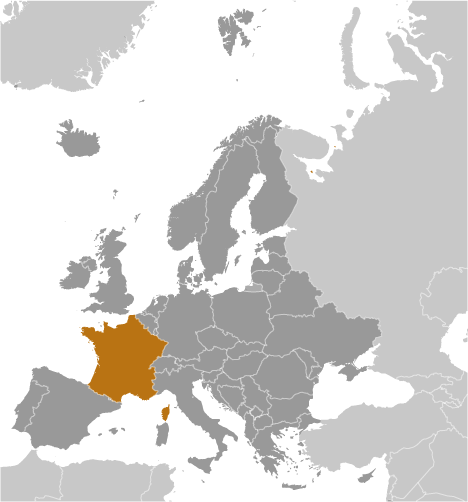 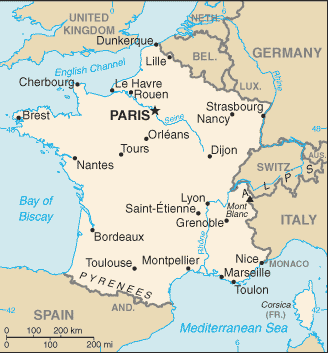 Tên nướcCộng hoà PhápThủ đôParisQuốc khánh14/7Diện tích643.427  km2Dân số67 824 000 (2019)Khí hậuKhí hậu: mùa đông mát mẻ và mùa hè ôn hoà, nhưng dọc vùng biển Địa Trung Hải mùa đông ôn hoà và mùa hè nóng; thường có gió mạnh, lạnh, khô, thổi từ phía bắc sang tây bắc được gọi là gió mixtran.Thiên tai: lũ lụt, tuyết lở, bão vào giữa mùa đông, hạn hán, cháy rừng ở vùng phía nam gần Địa Trung Hải. Ngôn ngữTiếng PhápTôn giáoThiên chúa giáo La Mã 63%-66%, Phật giáo 0,5-0,7%, Do Thái 0,5-0,7%, Hồi giáo 7%-9%, khác 0,5-1% và không tôn giáo 23-28%Đơn vị tiền tệEuro. Múi giờGMT +1Thể chếNước Pháp theo chế độ Nghị viện - Tổng thống.Hiến pháp ngày 04/10/1958 liên tiếp được sửa đổi: Bầu cử Tổng thống theo phương thức phổ thông đầu phiếu trực tiếp (1962), bổ sung mục mới liên quan đến trách nhiệm hình sự của các thành viên chính phủ (1993), thiết lập kỳ họp duy nhất ở Nghị viện và mở rộng quy mô trưng cầu dân ý (1995), rút ngắn nhiệm kỳ tổng thống từ 7 năm xuống 5 năm (2000).Tổng thốngEmmanuel Macron (từ 14/5/2017)Thủ tướngÉdouard PHILIPPE (từ 15/5/2017)201720182019GDP2.591.775 triệu USD2.780.152 triệu USD2.708.067 triệu USDTăng trưởng GDP2,3%1,7%1,3%GDP theo đầu người (USD)40,109$42,953$41,760$GDP theo ngành (2017)Nông nghiệp: 1,6% -  Công nghiệp: 19,4% - Dịch vụ: 78,98%Nông nghiệp: 1,6% -  Công nghiệp: 19,4% - Dịch vụ: 78,98%Nông nghiệp: 1,6% -  Công nghiệp: 19,4% - Dịch vụ: 78,98%Tỷ lệ lạm phát 1,3%2%1%Tỷ lệ thất nghiệp9,4%9,1%8,6%Cán cân thương mại hàng hóa và dịch vụ (% GDP)-1,1%-1,1%-1,0%Mặt hàng nông nghiệplúa mì, ngũ cốc, củ cải đường, khoai tây, nho, rượu vang, thịt bò, sản phẩm sữa, cálúa mì, ngũ cốc, củ cải đường, khoai tây, nho, rượu vang, thịt bò, sản phẩm sữa, cálúa mì, ngũ cốc, củ cải đường, khoai tây, nho, rượu vang, thịt bò, sản phẩm sữa, cáCác ngành công nghiệpmáy móc, hóa chất, ô tô, luyện kim, máy bay, điện tử, dệt may, chế biến thực phẩm, du lịchmáy móc, hóa chất, ô tô, luyện kim, máy bay, điện tử, dệt may, chế biến thực phẩm, du lịchmáy móc, hóa chất, ô tô, luyện kim, máy bay, điện tử, dệt may, chế biến thực phẩm, du lịchXuất khẩu hàng hóa và dịch vụ (% GDP)Mặt hàng chínhmáy móc và thiết bị giao thông vận tải, máy bay, nhựa, hóa chất, dược phẩm, sắt thép, đồ uốngĐối tác chính : Germany 16%, Spain 7.6%, US 7.3%, Italy 7.2%, UK 7%, Belgium 6.8% (2016)máy móc và thiết bị giao thông vận tải, máy bay, nhựa, hóa chất, dược phẩm, sắt thép, đồ uốngĐối tác chính : Germany 16%, Spain 7.6%, US 7.3%, Italy 7.2%, UK 7%, Belgium 6.8% (2016)máy móc và thiết bị giao thông vận tải, máy bay, nhựa, hóa chất, dược phẩm, sắt thép, đồ uốngĐối tác chính : Germany 16%, Spain 7.6%, US 7.3%, Italy 7.2%, UK 7%, Belgium 6.8% (2016)Kim ngạch nhập khẩuMặt hàng chínhmáy móc, thiết bị, phương tiện vận tải, dầu thô, máy bay, nhựa, hóa chấtĐối tác chính: Germany 19.3%, Belgium 10.6%, Netherlands 7.9%, Italy 7.8%, Spain 7%, US 5.8%, China 5.1%, UK 4.2% (2016)máy móc, thiết bị, phương tiện vận tải, dầu thô, máy bay, nhựa, hóa chấtĐối tác chính: Germany 19.3%, Belgium 10.6%, Netherlands 7.9%, Italy 7.8%, Spain 7%, US 5.8%, China 5.1%, UK 4.2% (2016)máy móc, thiết bị, phương tiện vận tải, dầu thô, máy bay, nhựa, hóa chấtĐối tác chính: Germany 19.3%, Belgium 10.6%, Netherlands 7.9%, Italy 7.8%, Spain 7%, US 5.8%, China 5.1%, UK 4.2% (2016)20152016201720182019VN xuất2.952.5722.999.1223.351.2733.761.9363.762.429VN nhập1.260.7351.137.1691.271.4381.339.9101.590.594Kim ngạch XNK4.213.307 4.136.2914.622.7115.101.8465.353.023Đơn vị - Địa chỉTel/FaxEmail/WebsiteViệt NamViệt NamViệt NamBan Quan hệ quốc tế, VCCISố 9 Đào Duy Anh, Hà NộiT: 84-24-35742022 máy lẻ 203chaultm@vcci.com.vnwww.vcci.com.vnĐại sứ quán Pháp tại Việt Nam57, Trần Hưng Đạo - Hà nộiT:84-24-39445700F: 84-24-39445717www.ambafrance-vn.orgPhòng Thương mại và Công nghiệp Pháp tại Việt NamVăn phòng tại TP Hồ Chí Minh
Landmark building, 15e étage
5B Ton Duc Thang, District 1,
Ho Chi Minh VilleVăn phòng tại Hà Nội
Horison Tower
3B Floor,
40 Cat Linh, Dong Da, Ha NoiT: +84.28 38 25 86 25F: +84.28 38 25 89 15T: +84.24 37 15 22 29F: +84.24 37 15 22 30ccifv.hcm@ccifv.orgccifv.hn@ccifv.orgwww.ccifv.orgPhápPhápPhápĐại sứ quán Việt Nam tại Pháp61 Rue de Miromesnil, 75008 ParisT:+33 1 44 14 64 00vnparis.fr@gmail.comhttp://ambassade-vietnam.comThương vụ Việt Nam tại Pháp44 Avenue de Madrid92.200 Neuilly sur Seine, FranceT:+ 33 1 46 24 85 77F: +33 1 46 24 12 88secovif@wanadoo.fr, fr@moit.gov.vnNước/Mặt hàng chủ yếuĐVTSố liệu tháng báo cáoSố liệu tháng báo cáoCộng dồn đến hết tháng báo cáoCộng dồn đến hết tháng báo cáoLượngTrị giá (USD)LượngTrị giá (USD)PHÁP255.822.1683.762.429.587Hàng thủy sảnUSD8.559.27099.492.912Hàng rau quảUSD4.446.94729.755.714Hạt điềuTấn6815.532.2975.72747.158.708Cà phêTấn4.8277.675.96834.42752.571.287Hạt tiêuTấn242650.5243.4129.391.889GạoTấn245141.4191.8741.095.110Bánh kẹo và các sản phẩm từ ngũ cốcUSD2.931.91431.662.245Sản phẩm từ chất dẻoUSD4.155.15152.225.154Cao suTấn8661.315.6894.3206.518.270Sản phẩm từ cao suUSD1.053.89913.875.842Túi xách, ví,vali, mũ, ô, dùUSD8.759.256112.746.179Sản phẩm mây, tre, cói và thảmUSD3.332.89023.196.136Gỗ và sản phẩm gỗUSD17.564.266131.605.854Hàng dệt, mayUSD45.166.546602.441.087Giày dép các loạiUSD44.327.253513.237.882Nguyên phụ liệu dệt, may, da, giàyUSD2.214.14117.284.066Sản phẩm gốm, sứUSD1.024.74712.593.755Đá quý, kim loại quý và sản phẩmUSD2.103.86024.304.111Sản phẩm từ sắt thépUSD1.211.82117.267.629Máy vi tính, sản phẩm điện tử và linh kiệnUSD19.342.290266.715.544Điện thoại các loại và linh kiệnUSD40.785.4071.247.834.634Máy móc, thiết bị, dụng cụ phụ tùng khácUSD7.365.87792.792.144Dây điện và dây cáp điệnUSD263.4495.793.622Phương tiện vận tải và phụ tùngUSD4.422.12476.212.824Đồ chơi, dụng cụ thể thao và bộ phậnUSD2.169.17223.069.397Hàng hóa khácUSD19.305.991251.587.593Nước/Mặt hàng chủ yếuĐVTSố liệu tháng báo cáoSố liệu tháng báo cáoCộng dồn đến hết tháng báo cáoCộng dồn đến hết tháng báo cáoLượngTrị giá (USD)LượngTrị giá (USD)PHÁP181.366.5301.590.594.849Sữa và sản phẩm sữaUSD3.033.36841.407.003Chế phẩm thực phẩm khácUSD1.641.01111.967.247Thức ăn gia súc và nguyên liệuUSD1.646.32428.220.455Nguyên phụ liệu thuốc láUSD510.7044.873.894Quặng và khoáng sản khácTấn186108.616752452.964Hóa chấtUSD1.939.67922.873.989Sản phẩm hóa chấtUSD5.290.28855.536.175Nguyên phụ liệu dược phẩmUSD751.0168.512.740Dược phẩmUSD43.554.909410.729.656Chất thơm, mỹ phẩm và chế phẩm vệ sinhUSD3.915.80540.816.551Thuốc trừ sâu và nguyên liệuUSD786.12121.838.213Chất dẻo nguyên liệuTấn4491.473.5655.11016.744.079Sản phẩm từ chất dẻoUSD1.237.13415.118.547Cao suTấn181612.5133.27810.105.108Sản phẩm từ cao suUSD300.0135.514.072Gỗ và sản phẩm gỗUSD4.903.49364.712.641Giấy các loạiTấn184222.199Vải các loạiUSD1.098.21511.098.343Nguyên phụ liệu dệt, may, da, giàyUSD366.1144.389.220Đá quý, kim loại quý và sản phẩmUSD781.83815.566.248Sắt thép các loạiTấn1401.566.7093.74335.723.709Sản phẩm từ sắt thépUSD1.978.32116.573.984Kim loại thường khácTấn950.7555132.434.321Máy vi tính, sản phẩm điện tử và linh kiệnUSD4.007.76829.599.606Máy móc, thiết bị, dụng cụ, phụ tùng khácUSD55.926.343268.042.728Dây điện và dây cáp điệnUSD159.08615.217.992Ô tô nguyên chiếc các loạiChiếc173.607.688618.432.569Phương tiện vận tải khác và phụ tùngUSD16.290.194172.153.197Hàng hóa khácUSD23.828.939251.717.396